Commonwealth of Massachusetts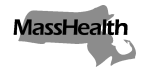 Executive Office of Health and Human ServicesOffice of Medicaidwww.mass.gov/masshealthMassHealthAdult Foster Care Bulletin 31September 2023TO:	Group Adult Foster Care Providers Participating in MassHealthFROM:	Mike Levine, Assistant Secretary for MassHealth [signature of Mike Levine]RE:	Updated COVID-19 Vaccine Guidance for Group Adult Foster Care ProvidersIntroductionMassHealth is issuing this bulletin to update the COVID-19 vaccine guidance for Group Adult Foster Care (GAFC) providers. This bulletin supersedes all previous MassHealth GAFC communications related to COVID-19 vaccine requirements. COVID-19 Vaccine GuidanceAs of September 12, 2023, MassHealth rescinds the requirements of previous GAFC communications regarding COVID-19 vaccinations. Vaccination remains the safest strategy for avoiding hospitalizations, long-term health outcomes, and death. MassHealth strongly encourages agencies to have their direct care aides remain up to date on COVID-19 vaccinations, per the most current applicable Centers for Disease Control and Prevention (CDC) recommendation. MassHealth GAFC providers must develop and implement a policy to provide education to their direct care aides regarding the importance of vaccination, as well as provide resources and assistance to support direct care aides in becoming vaccinated. The CDC serves as a valuable resource to support education on the importance of vaccination and is a recommended source of information. MassHealth Website This bulletin is available on the MassHealth Provider Bulletins web page.Sign up to receive email alerts when MassHealth issues new bulletins and transmittal letters.Questions If you have questions about the information in this bulletin, please contact the Long Term Services and Supports (LTSS) Provider Service Center.Phone:	Toll free (844) 368-5184Email:	support@masshealthltss.comPortal: 	www.MassHealthLTSS.com Mail:	MassHealth LTSS		P.O. Box 159108		Boston, MA 02215Fax:	(888) 832-3006